Tájékoztatás Óvodai és bölcsődei jelentkezésről2023/2024A Bíró utcai Református Óvoda és Bölcsődében idén, 2023. április 24-től 28-ig lesz a jelentkezés. A jelentkezés még nem jelent automatikus felvételt. Az óvodába és a bölcsődébe való felvételről az intézmény vezetője dönt. A felvétel során a református gyermekek élveznek előnyt.A jelentkezéskor be kell mutatni:a gyermek személyazonosításra alkalmas, a gyermek nevére kiállított személyi azonosítót,a gyermek nevére kiállított lakcímet igazoló hatósági igazolványt (lakcímkártya), a gyermek születési anyakönyvi kivonatáta gyermek TAJ kártyáját,a szülő személyi azonosító és lakcímet igazoló hatósági igazolványát (lakcímkártya),lelkészi ajánlást (óvodai jelentkezés esetében)Kérelmüket kizárólag a Bíró utcai Református Óvoda és Bölcsőde mellékelt, saját jelentkezési lapjain, óvodai jelentkezésnél a mellékelt nyilatkozattal együtt lehet benyújtaniA jelentkezés pontos időpontjai:2023. április 24. hétfő       
         április 25. kedd          
         április 26. szerda                           10-16 óráig
         április 27. csütörtök                           április 28. péntek       Minden kedves érdeklődő szülőt és gyermeket szeretettel várunk!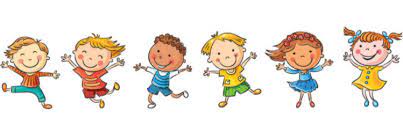 